ТЗ№9 СССР и итоги Второй мировой войны1 вариант.1. Вторая мировая война началась с нападения на:1) СССР    2) Данию            3) Англию      4) Польшу2. Союзником СССР во Второй мировой войне была:1) Италия   2) Румыния       3) Англия    4) Испания3. Формирование антигитлеровской коалиции началось с подписания:1) Мюнхенского договора    2) советско-германского пакта о ненападении3) документа о созыве Организации Объединенных Наций4) англо-советской декларации о взаимной помощи  и поддержке4. Немецкий стратегический план молниеносной войны получил название:1) блицкриг  2)холокост  3) «странная война»   4) движение Сопротивления5. На какой конференции было принято следующее решение?Мы договорились об общей политике и планах принудительного осуществления условий безоговорочной капитуляции, которые мы совместно предпишем нацистской Германии после того, как германское вооруженное сопротивление будет окончательно сокрушено... Мы полны решимости разоружить и распустить все германские вооруженные силы... подвергнуть всех преступников войны справедливому и быстрому наказанию и взыскать в натуре возмещение убытков за разрушения, причиненные немцами; стереть с лица земли нацистскую партию.1) на Крымской  2) на Тегеранской    3) на Потсдамской   4) на Мюнхенской6. Перл-Харбор  это:1) место открытия второго фронта в Европе2) английская крепость, оказавшая упорное сопротивление немецким войскамЗ) место морского сражения, ставшего переломным в войне на Тихом океане4) американская военно-морская база на Гавайских островах, ставшая первым объектом японской агрессии на Тихом океане7. Военный деятель, командовавший немецкими войсками во Второй мировой войне:1) Э. Роммель  2) Д. Макартур       3) Б. Монтгомери   4) Д. Эйзенхауер8. Вторая мировая война закончилась:1)6 июня 1944 г.  2) 25 апреля 1945 г.       3)8 мая 1945 г.   4) 2 сентября 1945 г.9. Установите соответствие между датой и событием. Одному элементу левого столбика соответствует один элемент правого.10. Важным событием 1942 г. был (о)1) разгром фашистов под Москвой
2) издание приказа № 227 «Ни шагу назад!»
3) завершение коренного перелома в Великой Отечественной войне 
4) пленение армии генерала Ф. фон Паулюса11. Укажите командира крупного партизанского соединения1) С.А. Ковпак
2) И.С. Конев
3) О.В. Кошевой
4) В.Т. Клочков12. Крупнейшее танковое сражение между советскими и фашистскими войсками в годы Великой Отечественной войны произошло в ходе битвы1) Курской
2) Сталинградской
3) Московской
4) Берлинской13. В ходе Второй мировой войны второй фронт против Германии был открыт в (во)1) Болгарии
2) Югославии
3) Италии
4) Франции14. Мужеству защитников блокадного Ленинграда посвящена Седьмая симфония, написанная композитором1) Д. Шостаковичем
2) С. Прокофьевым 
3) А. Хачатуряном
4) И. Дунаевским15. Конструкторы А.С. Яковлев, А.Н. Туполев, С.В. Ильюшин создали в годы Великой Отечественной войны новые модели1) мощных танков 
2) артиллерийских орудий 
3) боевых самолетов 
4) стрелкового оружия16. К причинам, обусловившим быструю перестройку экономики на военный лад в 1941 — 1942 гг., относится1) использование труда немецких и других военнопленных
2) разрешение частной собственности в деревне
3) отправка союзниками воинских подразделений на Восточный фронт
4) плановый характер управления хозяйством17. Прочтите отрывок из сочинения современного историка и укажите, о сражении за какой город (города) в нем идет речь.
«Битва за______________ явилась решающим событием первого года войны и первым крупным поражением фашистов во Второй мировой войне. Кроме того, был окончательно развеян миф о непобедимости германской армии, и немцам пришлось отказаться от плана "молниеносной войны"»1) Орел и Белгород
2) Сталинград
3) Ленинград
4) Москву18. Как называется программа государственных поставок США своим союзникам военной техники, продовольственных товаров, сырья в годы ВОВ?19. Расположите события в хронологическом порядке1) Берлинская конференция
2) создание плана «Ост»
3) встреча на р. Эльбе
4) операция «Цитадель»
5) открытие второго фронта в Европе20. Установите соответствие между событиями и датами. К каждой позиции первого столбца подберите позицию из второго столбца. Ответ запишите в виде комбинации цифр.21. Заполните пустые ячейки таблицы, используя представленные в приведённом ниже списке данные. Для каждой ячейки, обозначенной буквами, выберите номер нужного элемента.Пропущенные элементы:М.А. Егоров, М.В. КантарияСентябрь 1941 г. — апрель 1942 г.Я. Ф. ПавловБитва на Курской дугеБитва за ДнепрИюнь — август 1944 г.Июль 1942 г. — февраль 1943 г.И. В. ПанфиловМай 1942 г.22. Какое слово (словосочетание) пропущено в предложении: «События, обозначенные на схеме, происходили в тысяча девятьсот _____ году»? 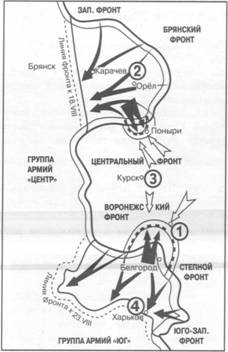 А). Напишите название населённого пункта, обозначенного на схеме цифрой 1.Б). Укажите название города, обозначенного на схеме цифрой и давшего название этому сражению.В). Какие суждения, относящиеся к событиям, обозначенным на схеме, являются верными? Выберите три суждения из шести предложенных.1) победа советских войск в этом сражении положила начало коренному перелому в ходе войны
2) в честь освобождения города, обозначенного на схеме цифрой «4», в Москве был произведен первый салют
3) в начале сражения, показанного на схеме, советские войска перешли к преднамеренной обороне
4) одновременно с изображенной на схеме битвой состоялась Крымская конференция лидеров антигитлеровской коалиции
5) следствием сражения, изображенного на схеме, стало освобождение советской армией Левобережной Украины и форсирование Днепра
6) в ходе битвы, которая изображена на схеме, произошло крупнейшее танковое сражение.Вариант 21. Вторая мировая война закончилась:1) взятием Берлина                                                                      2) капитуляцией Японии3) арестом Муссолини и Гитлера                                             4) «встречей на Эльбе» союзников2. Союзником Германии во Второй мировой войне была:1) Дания   2) Польша          3) Румыния   4) Чехословакия3.  Период Второй мировой войны с 3 сентября 1939 г. по 10 мая 1940 г. на Западном фронте     получил название: 1) блицкриг   2)холокост   3) «странная война»   4) движение Сопротивления4. На какой конференции было принято следующее решение?Операция «Оверлорд» будет предпринята в течение мая 1944 г., вместе с операцией против Южной Франции. Эта последняя операция будет предпринята в масштабе, в каком это позволят наличные десантные средства... Советские войска предпримут наступление примерно в это же время с целью предотвратить переброску германских сил с восточного на западный фронт.1) на Ялтинской   2) на Тегеранской         3) на Потсдамской    4) на Мюнхенской5. Начало коренному перелому во Второй мировой войне положила:1) Московская битва  2) Сталинградская битва   3) операция в районе Эль-Аламейна4) военная операция в районе Дюнкерка6. Операция по вторжению немецких войск на Британские острова во время     Второй мировой войны называлась:1) «Багратион»  2) «Оверлорд»      3) «Барбаросса»      4) «Морской лев»7.  Итог Второй мировой войны:1) создание Лиги Наций                   2) полное уничтожение колониальной системы3) образование двух сверхдержав  СССР и США4) расчленение Германии на два суверенных государства8. Установите соответствие между датой и событием.     Одному элементу левого столбика соответствует один элемент правого.9. Коренной перелом в ходе Великой Отечественной войны 1941 —1945 гг. был достигнут в результате разгрома фашистских войск1) под Сталинградом и на Курской дуге 
2) под Москвой 
3) в Восточной Пруссии 
4) на Висле и Одере10. В ходе Великой Отечественной войны блокаду немецко-фашистских войск выдержал город1) Севастополь
2) Одесса
3) Мурманск
4) Ленинград11. На Крымской (Ялтинской) международной конференции в 1945 г. с участием глав правительств СССР, Великобритании и США было принято решение о1) сроках открытия второго фронта
2) роспуске Коминтерна
3) создании ООН
4) сотрудничестве в области разработки ядерного оружия12 Важным событием 1944 г. было1) полное освобождение Ленинграда от блокады 
2) образование ООН 
3) объявление Советским Союзом войны Японии
4) поражение фашистских войск под Курском13 Немецкий план захвата Москвы осенью 1941 г. получил кодовое название1) «Факел»
2) «Барбаросса» 
3) «Ост»
4)«Тайфун»14. В ходе Великой Отечественной войны произошел коренной перелом, потому что к 1943 г.1) в плен попала крупная воинская группировка генерала Ф. фон Паулюса
2) промышленность СССР перестроилась на военный лад 
3) германское командование окончательно потеряло веру в победу
4) союзники СССР открыли второй фронт15. Прочтите отрывок из заявления одного из руководителей советского правительства, прозвучавшего по радио в первый день Великой Отечественной войны, и укажите его фамилию.
«Теперь, когда нападение на Советский Союз уже совершилось, Советским правительством дан нашим войскам приказ — отбить разбойничье нападение... Наше дело правое. Враг будет разбит. Победа будет за нами».1) И.В. Сталин
2) В.М. Молотов
3) Г.К. Жуков
4) К.Е. Ворошилов16. Прочтите отрывок из сочинения современного историка и укажите пропущенное в нем название города.
«Ожесточенные оборонительные бои велись у Одессы. По приказу Ставки был создан Одесский оборонительный район. Бои шли до 16 октября, после чего Одесский гарнизон был эвакуирован в Крым. Оборонительные сражения в Крыму начались в сентябре—октябре 1941 г. Наиболее длительной была оборона _______, она длилась 250 дней. Моряки-черноморцы держались до последнего».1) Керчь
2) Ленинград
3) Севастополь
4) Новороссийск17. Создателями новых видов оружия в годы Великой Отечественной войны были:1) И. В. Курчатов, Л. Д. Ландау, П. С. Капица
2) Д. Н. Медведев, С. А. Ковпак, П. П. Вершигора
3) И. С. Конев, И. X. Баграмян, В. И. Чуйков
4) С. В. Ильюшин, С. П. Королев, М. И. Кошкин18. Расположите события в хронологическом порядке1) Нюрнбергский процесс
2) подписание Декларации странами – участницами антигитлеровской коалиции
3) Крымская конференция
4) Потсдамская конференция
5) атомная бомбардировка Хиросимы и Нагасаки19. Установите соответствие между событиями и датами. К каждой позиции первого столбца подберите позицию из второго столбца. Ответ запишите в виде комбинации цифр.20. Напишите пропущенное название политики, проводимой в годы войны. 
«Государственная программа, по которой США передавали своим союзникам во Второй Мировой войне, в том числе и СССР, боеприпасы, технику, продовольствие и стратегическое сырье, называлась _______.»21. Заполните пустые ячейки таблицы, используя представленные в приведённом ниже списке данные. Для каждой ячейки, обозначенной буквами, выберите номер нужного элемента.Пропущенные элементы:ноябрь—декабрь 1943 г.Висло-Одерская операцияиюль 1942 г. — 2 февраля 1943 г.апрель — май 1945 г.И. В. Сталин, Ф. Д. Рузвельт, У. Черчилльиюнь — август 1944 г.9 августа — 2 сентября 1945 гИ.С. КоневЯсско-Кишинёвская операция22. Напишите название города, обозначенного на схеме цифрой «1»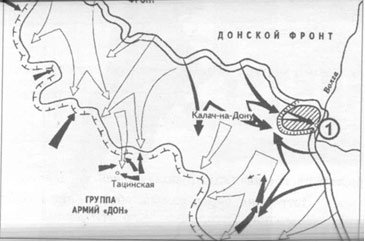 А) Какое слово (словосочетание) пропущено в предложении: «Военная операция советских войск, обозначенная на схеме, завершилась в тысяча девятьсот ______ году»? Б). Напишите название военной операции советских войск, которая показана на схеме.В). Какие суждения, относящиеся к событиям, обозначенным на схеме, считаются верными? Выберите три суждения из шести предложенных.1) победа советских войск в этом сражении положила начало коренному в ходе войны
2) окружённой группировке противника удалось прорвать позиции советских войск и выйти из окружения
3)в начале сражения, показанного на схеме, советские войска перешли к преднамеренной обороне 
4) одновременно с изображенной на схеме битвой произошла высадка англо-американских войск в Нормандии
5) следствием сражения, изображенного на схеме, в Германии был объявлен траур
6) на завершающем этапе сражения, изображённого на схеме, группировка противника капитулировалаДатаСобытиеА) 22 июня  1940 г.Б) 4 февраля 1945 г. В)6 августа 1945 г.1)   капитуляция Франции2)   нападение Германии на СССР3)   ядерная бомбардировка Хиросимы4) начало работы Крымской конференцииСОБЫТИЯА) вступление СССР в войну против Японии
Б) окончание Великой Отечественной войны
В) Потсдамская конференция
Г) окончание Второй мировой войны                                ДАТЫ                         1) май 1945г.
                         2) июль-август 1945г.
                         3) сентябрь 1945г.
                        4) август 1945г.
                         5) февраль 1945г.Военная операцияДатаВоеначальникиНаступательная операция «Багратион»(А)И.Х. Баграмян, И. Д. ЧерняховскийСталинградская битва(Б)(В)(Г)Август — декабрь 1943 г.Г. К. Жуков, К. К. Рокоссовский, И. С. КоневБитва за Москву(Д)(Е)ДатаСобытиеA)  8 декабря 1941 г.
Б) 6 июня 1944 г.B)  17 июля 1945 г.1)   капитуляция Италии2)   вступление в войну США3)     высадка союзников в Нормандии4)     начало работы Потсдамской конференцииСОБЫТИЯ
А) Московская битва
Б) Сталинградская битва
В) Тегеранская конференция
Г) Курская битваДАТЫ
1) сентябрь 1941– февраль 1942г.
2) июль-август 1944г.
3) июль-август 1943г.
4) июль 1942-февраль 1943г.
5) февраль 1943г.СобытиеДатаУчастник(-и)Сталинградская битва(А)В. И. ЧуйковТегеранская конференция(Б)(В)(Г)Январь — февраль 1945 г.Г. К. ЖуковШтурм Берлина(Д)(Е)